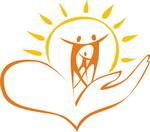                                  Балалармен  қарым-қатынастағы 9 тәсіл.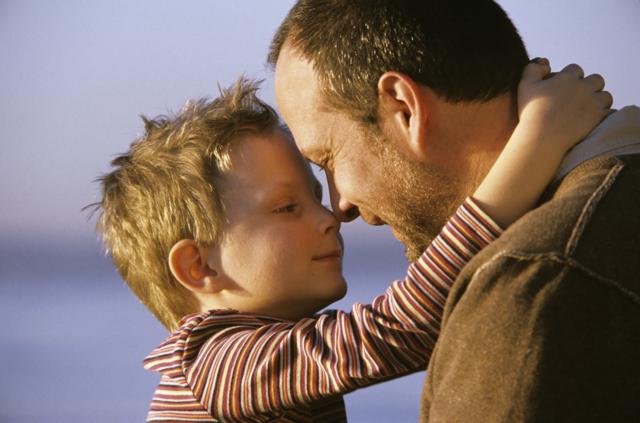 Тәрбиелеуге шығармашылық жақтан қарауға жие күш пен уақыт  жетіспейді.Кейде дайын  әдістер де  дер кезінде еске  түспейді.Бірақ  жағдайды  өзгертетін жай тәсіл бар,балаға тітіркендіретін немесе жағымсыз  дауыспен айтудың орнына, сол ойды басқа  жағымды сөздермен  алмастыруға болады.1.Тітіркендіретін  дауыстың  орнына: «Тез  жүр,  сені  күтіп  тұр!»Бұйрық  беріп: «Старт,марш! Тез  жүгіреміз!»2.Қатерлі дауыстың орнына: «Же, әйтпесе тоңбасар(тәтті тағам) алмайсың.»Қуанту: «Мына  кішкентай  котлет жоғалып  кетсе,содан кейін  саған  бір тәтті нәрсе  ұшып  келеді.»3.Дөрекі дауыстың  орнына:  «Өз  артыңнанжина.»Армандаған  дауыспен: «Егер  сен  сиқырлы  болсаң,үстелдің үстін тез  жинастырып  тастар  едің.»4.Ызаланған  дауыстың  орнына: «Кедергі жасама!»Айту керек: «Бар өзің бір кішкене  ойнай  тұр.Қазір менің қолым  босағасын саған  бір  кішкене мереке  ұйымдастырамын.»5.Қанағатсыз  дауыспен: «Қарақшы футболкан  кірде  жатыр,қырсықпай басқасын  ки!»Сүйкімді дауыспен: «Қарашы, міне қарақшы  футболканың  туысы  осыны  кисең  қалай қарайсың?»6.Риторикалық  дауыстың  орнына: «Өзің ұйықтайсың ба, жоқ па?»Қызығушылықпен: «Саған  көрпемен  қалай  жамылу  керектігін айлакерлік  әдіспен көрсетейін бе?»7.Ашулы  дауыспен: «Құйрықтан  таяқжейсің!»Бу  жіберу: «Қызық , қазір кімнің  құлағын  жұлып,мойнын  бұрап  алсам  екен?»8.Әлсіз  дауыспен: «Мен  ешқашан «менің  істегім келмейді» дегенді  естімейін!»Күтпеген  жерден  айқайлау: «Ұста,ұста  қырсық жүгіріп  кетіп  бара  жатыр, біздің  көңіл күйімізді  бұзбасын!»9.Мазасыз  дауыспен: «Неше рет  қайталаймын!»Ақырын құпиямен айту: «Бір,екі,үш  құпия хабар  беремін. Қалай  естіп  тұрсың! »Таң  қалатыны,күнделікті  ескертудің  орнына,жаңа сөздерді  қолданса – көңіл  күйлері, интонациясы,балаланың реакциясы  өзгереді.Айлакерлік әдісті  дұрыс  қолданса, сіз өз  алдыңызға, қойған мақсатыңызға  ұрыссыз,қырсықсыз  жетесіз.Сіздерге  және балаларыңызға бақыт тілеймін!